ZBIÓRKA GABARYTÓW!!!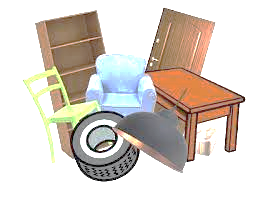 Harmonogram wywozu:1. Cibórz, Międzylesie 								04.10.20222. Złoty Potok, Kalinowo, Niesulice, Łąkie, Pałck 		06.10.20223. Darnawa, Radoszyn 								11.10.20224. Skąpe, Niekarzyn, Kaliszkowice, Przetocznica, Cząbry 	12.10.20225. Rokitnica, Węgrzynice 								18.10.20226. Błonie, Zawisze, Podła Góra 						19.10.20227. Ołobok 											25.10.2022Odpady należy wystawić najwcześniej dzień przed planowanym terminem wywozu (najpóźniej do godz. 6.00!!! w dniu wywozu) przed posesje jednorodzinne i a także przed nieruchomości wielorodzinne w miejscach umożliwiających załadunek bezpośrednio z drogi, niekolidujących z ruchem pojazdów.Rodzaje odpadów, które można wystawiać:- zużyte meble i elementy stolarki (drzwi, okna),- zużyty sprzęt elektryczny i elektroniczny,- zużyte opony z samochodów osobowych (do 8 szt. rocznie),- dywany, wykładziny,- kabiny prysznicowe, wanny, umywalki, zlewozmywaki,- rowery, hulajnogi,- duże elementy i urządzenia z tworzyw sztucznych (np. duże zabawki)Nie będą zbierane:- odpady remontowo-budowlane,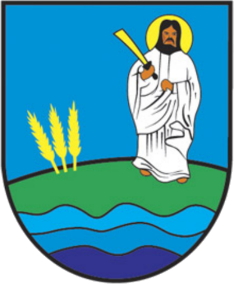 - części samochodowe,- opakowania po farbach i lakierach; Za usunięcie tych odpadów odpowiedzialni będą właściciele nieruchomości jednorodzinnych, mieszkańcy wspólnot.